SNP Memo #2020-2021-39
COMMONWEALTH of VIRGINIA 
Department of Education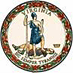 DATE: January 12, 2021TO: Directors, Supervisors, and Contact Persons AddressedFROM: Sandra C. Curwood, PhD, RDN, SandySUBJECT: Child Nutrition Programs Advisory Council RecruitmentThe Virginia Department of Education, Office of School Nutrition Programs (VDOE-SNP) is recruiting for the Child Nutrition Programs (CNP) Advisory Council.The purpose of the CNP Advisory Council is to promote leadership and collaboration between school and community organizations that sponsor the Summer Food Service Program (SFSP) and At-Risk portion of the Child and Adult Care Food Program (CACFP). For detailed information regarding the CNP Advisory Council, please refer to Attachment A.The CNP Advisory Council is comprised of a maximum of two school and/or community organizations from each superintendent’s region plus the VDOE-SNP Director and CNP Manager. Each member’s organization must consistently sponsor both SFSP and CACFP. Membership will be determined through a review of interested applicants. The VDOE-SNP seeks to establish a council with diverse representation in regards to program size, geographic location, and program participation. Service terms will be staggered and members shall expect to serve a two- or three-year term.Interested applicants can find the application in Attachment B. A complete application must be emailed to Maggie Parker, CNP Manager, by email at maggie.parker@doe.virignia.gov, by February 15, 2020.If you have any questions, please contact Maggie Parker by email or by phone at (804) 786-1147.SCC/MVP/ccAttachmentsChild Nutrition Programs Advisory CouncilChild Nutrition Programs Advisory Council Application